AVIS AUX MÉDIAS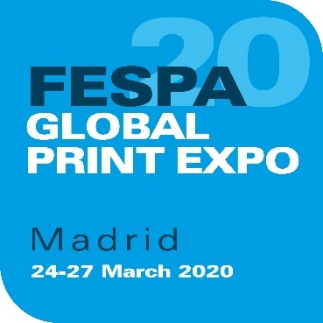 20 février 2020POSITION DE LA FESPA CONCERNANT LE COVID-19La FESPA Global Print Expo 2020 se déroulera comme prévu du 24 au 27 mars 2020 à l’IFEMA – Feria de Madrid, en Espagne, en même temps que les que les salons European Sign Expo 2020 et Sportswear Pro 2020 qui auront lieu sous le même toit.La FESPA prend très au sérieux les craintes des exposants, des visiteurs et des partenaires concernant l’épidémie de COVID-19 (appelé aussi nouveau coronavirus). La sécurité est toujours notre priorité absolue et la FESPA souhaite prendre des mesures proactives en vue de minimiser les risques pour tous les participants aux événements qui se tiendront à Madrid en mars 2020. À ce titre, le conseil d’administration et l’équipe de direction de la FESPA surveillent de très près l’évolution du COVID-19, en s’appuyant sur les informations les plus récentes de l’OMS (Organisation mondiale de la santé).Exposants en provenance de ChineÀ compter du 20.2.2020, la FESPA prend officiellement contact avec toutes les entreprises chinoises qui exposent aux trois salons de Madrid en 2020 et leur demande de produire des justificatifs prouvant qu’aucun représentant de leur entreprise qui participe aux salons, y compris les sous-traitants, n’a résidé en Chine ou ne s’y est rendu après le 5 mars 2020. Cela correspond à une période de deux semaines avant le début de la mise en place des stands.Avec cette politique proactive, la FESPA estime agir dans le meilleur intérêt de la santé et du bien-être des exposants, des participants, des partenaires et du personnel (ainsi que de l’ensemble des habitants de la ville de Madrid qui accueille les salons).La FESPA reconnaît que les expositions qui se tiennent à Madrid en 2020 sont importantes pour la communauté des exposants en Chine et met tout en œuvre pour atténuer les perturbations et les répercussions sur ces entreprises.Les exposants en provenance de ce pays qui ne remplissent pas cette condition ne pourront pas participer aux expositions qui se tiendront à Madrid en 2020. Les représentants de la FESPA en Chine leur communiquent clairement par écrit les possibilités qui s’offrent à eux. Autres exposants et visiteursLa FESPA est en contact avec tous les exposants et les visiteurs qui se sont préinscrits aux expositions prévues à Madrid en 2020 afin de les informer de ces mesures et de leur demander de ne pas y assister s’ils se sont rendus en Chine après le 5 mars 2020. Ces informations seront également publiées sur les sites web des événements et sur le site web principal de la FESPA et feront l’objet d’une communication par l’intermédiaire des associations nationales de la FESPA.Mesures à l’IFEMALa FESPA travaille en étroite collaboration avec l’IFEMA et les autorités madrilènes compétentes afin de fournir le soutien et les conseils nécessaires aux exposants et aux visiteurs des événements de la FESPA en 2020.L’IFEMA dispose de protocoles liés à ceux de l’Organisation mondiale de la santé que du ministère national espagnol de la santé et du conseil régional de la santé de la Communauté de Madrid concernant les mesures de première ligne qu’il convient de prendre si un cas d’infection par ce virus était détecté dans ses installations.De même, l’IFEMA a renforcé ses mesures sanitaires et reste en contact permanent avec les autorités par l’intermédiaire de ses deux unités de service médical qui sont parées pour fournir une assistance médicale immédiate lors de ses événements. Si un cas est détecté, elle est prête à activer le protocole approprié et à orienter la personne concernée vers l’hôpital de référence qui la prendra en charge et la mettra en observation.En outre, parmi les autres mesures préventives de l’IFEMA, citons le renforcement de la signalétique indiquant les deux unités du service médical, afin que les participants puissent les repérer et mieux les trouver si besoin est. La diffusion des recommandations de l’OMS a également été renforcée. Elles sont visibles à tous les points de passage stratégiques où sont aussi indiqués l’emplacement et le numéro de téléphone d’urgence du service médical de l’IFEMA.Des mesures d’hygiène ont également été mises en œuvre et étendues dans différentes parties des installations. Ainsi, des distributeurs de savon désinfectant sont installés, conformément à la recommandation de l’OMS, et les services de nettoyage des installations sont renforcés.Commentaire de Neil Felton, directeur général de la FESPA : « En prenant cette mesure proactive concernant nos exposants en provenance en Chine, nous visons à préserver au mieux la santé et le bien-être de chacune des personnes qui participe aux événements de la FESPA en 2020, tout en rassurant fortement nos communautés d’exposants et de visiteurs. Nous nous réjouissons à l’idée que l’événement qui se tiendra à Madrid en mars sera synonyme de dynamisme et de succès ».  FINÀ propos de la FESPA Etablie en 1962, FESPA est une fédération à d’associations d’imprimeurs et de sérigraphes. Elle organise également des expositions et des conférences dédiées aux secteurs de la sérigraphie et de l’impression numérique. FESPA a pour vocation de favoriser l’échange de connaissances dans ces domaines avec ses membres à travers le monde, tout en les aidant à faire prospérer leurs entreprises et à s’informer sur les derniers progrès réalisés au sein de leurs industries qui connaissent une croissance rapide. FESPA Profit for Purpose 
Nos adhérents sont les industriels. Au cours des sept années écoulées, FESPA a investi des millions d’euros dans la communauté mondiale de l’impression pour soutenir la croissance du marché. Pour de plus amples informations, consultez le site www.fespa.comFESPA Print CensusLe recensement sur le secteur de l’impression de la FESPA est un projet de recherche international dont l’objet est la compréhension de la communauté de l’impression grand format, de la sérigraphie et de l’impression numérique. Prochains salons de la FESPA :FESPA Brasil, 18-20 Mars 2020, Expo Center Norte, São Paulo, BrasilFESPA Global Print Expo, 24-27 Mars 2020, IFEMA, Madrid, SpainEuropean Sign Expo, 24-27 Mars 2020, IFEMA, Madrid, SpainSportswear Pro, 24-27 Mars 2020, IFEMA, Madrid, SpainFESPA Global Print Expo, 18-21 Mai 2021, Messe München, Munich, GermanyEuropean Sign Expo, 18-21 Mai 2021, Messe München, Munich, GermanyPublié pour le compte de la FESPA par AD CommunicationsPour de plus amples informations, veuillez contacter:Imogen Woods/Shireen Shurmer		Neil FeltonAD Communications  				FESPATel: + 44 (0) 1372 464470        			Tel: +44 (0) 1737 240788Email: iwoods@adcomms.co.uk 	